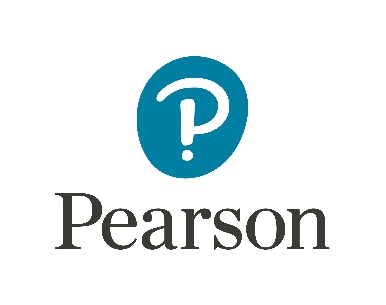 Exercise – Level 2 Supply Chain Warehouse Operative Name of Applicant:   	Instructions:As part of your application for this role, we would like you to submit two short answer questions. These should be written for the followingDetails:The following is taken from the Level 2 Supply Chain Warehouse Operative Apprenticeship Standard:Knowledge to be assessed:Describe how to use warehouse systems and processes relating to packaging, moving and receiving stock.(Please provide 2 sample questions based on this criteria; questions should be 1 or 2 mark, short answer, open response questions; please include your mark scheme.)